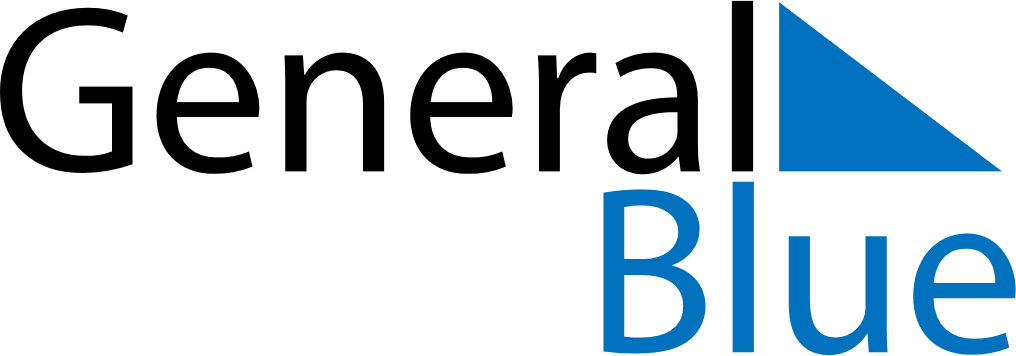 May 2027May 2027May 2027May 2027The NetherlandsThe NetherlandsThe NetherlandsSundayMondayTuesdayWednesdayThursdayFridayFridaySaturday123456778Remembrance of the DeadLiberation DayAscension Day910111213141415Mother’s Day1617181920212122PentecostWhit Monday23242526272828293031